Памятка о необходимых требованиях безопасности при использовании электрооборудования				При использовании электрооборудования запрещается: 1. Включать одновременно в сеть все имеющиеся в доме электроприборы.2. Пользоваться поврежденными розетками и выключателями, использовать самодельные приборы.3. Использовать электронагревательные приборы с поврежденными проводами.4. Размещать шнуры питания электрических обогревателей в зоне теплового излучения.5. Использовать горючие абажуры на электролампах.6. Располагать обогреватели рядом с мебелью и тканями.ВДПО г. Шахты, Ростовской области: г. Шахты, ул. Новогодняя,1, тел.22-74-26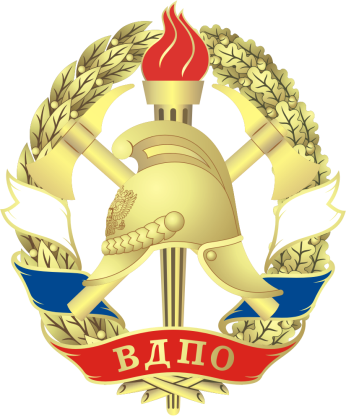 Шахтинское городское отделение Ростовского областного отделения Общероссийской общественной организации «Всероссийское добровольное пожарное общество»(ВДПО г.Шахты Ростовской области)346500 г.Шахты, ул.Новогодняя,1тел.22-74-26ИНН 6155027101  КПП 615501001Р/счет40703810400220010726Филиал«Корпоративный» ПАО «Совкомбанк» корр. счет: 30101810445250000360, БИК: 044525360